ABSTRAKPENGEMBANGAN BAHAN AJAR MODUL BERBASIS KONTEKSTUAL PADA TEMA PEDULI TERHADAPMAKHLUK HIDUP KELAS IV SDANNISAH PUTRI HUTAGALUNGNPM : 181434138Penelitian pengembangan ini bertujuan untuk mengembangkan modul berbasis kontekstual pada tema 3 “Peduli Terhadap Mahluk Hidup” Subtema 1 “Hewan dan Tumbuhan di Lingkungan Rumahku” yang layak digunakan pada proses pembelajaran di kelas IV. Penelitian ini merupakan jenis penelitian pengembangan (Research and Development) dengan menggunakan prosedur pengembangan 4D yang dikembangkan oleh Thiagarajan. Pada penelitian ini, peneliti melaksanakan prosedur pengembangan 4D hanya sampai pada tahap 3, yaitu pengembangan (development), karena fokus dari penelitian ini hanya untuk mengembangkan modul berbasis kontekstual pada tema 3 “Peduli Terhadap Mahluk Hidup” Subtema 1 “Hewan dan Tumbuhan di Lingkungan Rumahku” yang layak untuk digunakan pada proses pembelajaran. Instrumen yang digunakan untuk mengumpulkan data adalah angket atau kuesioner yang diberikan kepada validator, yaitu validator ahli media, validator ahli materi dan validator ahli pembelajaran. Berdasarkan hasil validasi dari validator ahli media didapatkan skor sebesar 89,2. Dari hasil validasi ahli materi didapatkan nilai sebesar 91 dan dari hasil validasi ahli pembelajaran didapatkan nilai sebesar 92. Rata-rata nilai yang didapatkan dari keseluruhan penilaian ketiga validator ahli, yaitu 90,73. Merunut kriteria skor penilaian, maka dapat dikatakan bahwa modul berbasis kontekstual pada tema 3 “Peduli Terhadap Mahluk Hidup” Subtema 1 “Hewan dan Tumbuhan di Lingkungan Rumahku” yang dikembangkan Sangat Valid untuk digunakan pada proses pembelajaran.Kata Kunci:	Bahan Ajar, Modul, Kontekstual, Peduli Terhadap Makhluk Hidup.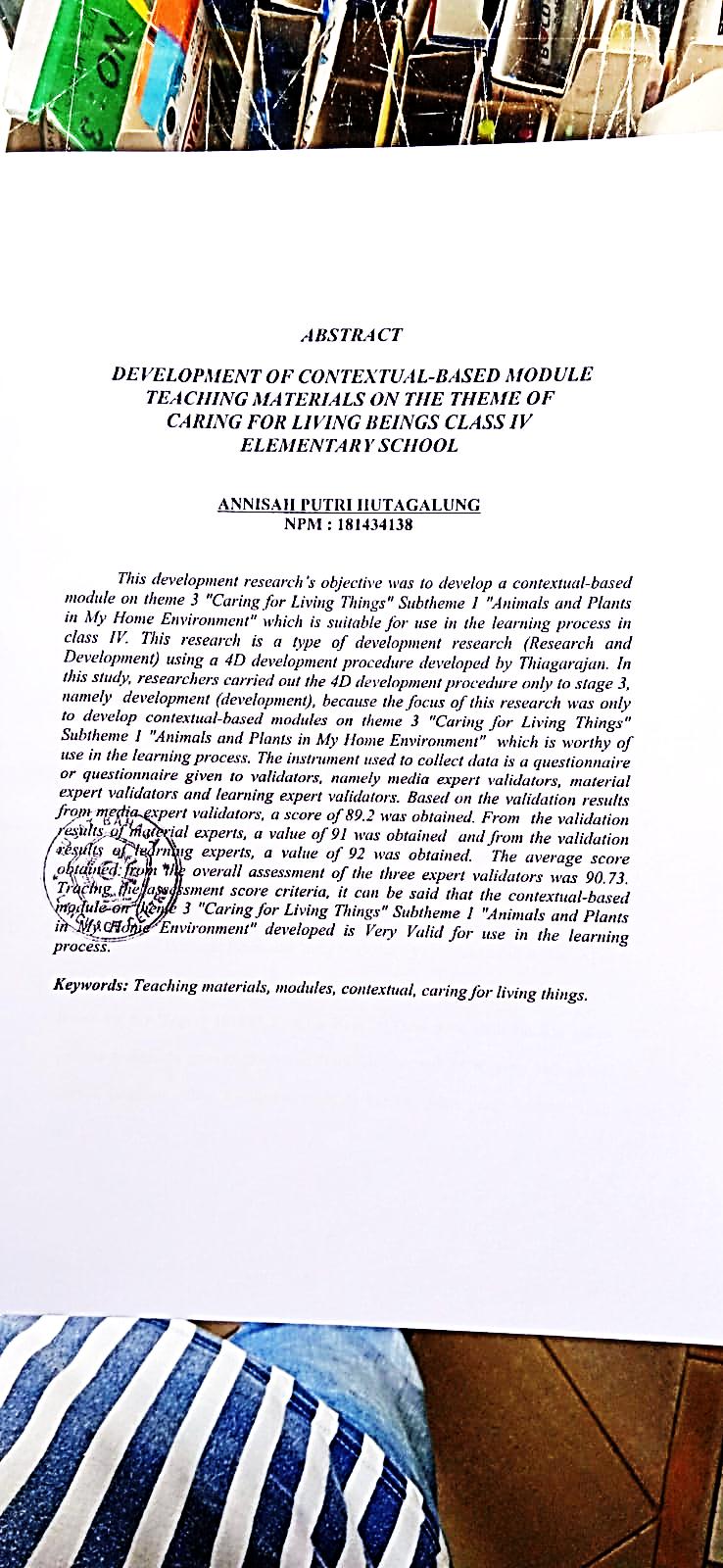 